Lesson Study 10:00 – 11:00Sabbath School 11:10 – 11: 25Announcements 11:25 – 11:35Worship Service 11:35Worship ServiceSunset Today: 5:26 pm 			Next Friday: 5:23 pmJoys & ConcernsNovember 18, 2023Prayer RequestsJean Burrus, Clay BurrusMaggie Hartle – Health Stefania – Health IssuesStefania’s sister - Barb Christner, pneumoniaPatty Long – Lung CancerDennis Schmidt – Health issuesBeverly Lawson – healthSam Spinolo – jobCharity and Serena Eckright Regina’s brother in Brazil, possible cancerRegina’s friend struggling with PTSDCraig’s grandson – health issuesDebbie – health issuesLinda’s neighbor lost her husbandRichard Lawson Fell from ladder and broke his shoulderDr. Matt Rafalsky has advanced Alzheimer’s and now is on hospiceAlex Powell’s mission trip to the Dominican RepublicKathy Gimbal’s mother is having a heart valve replacementPraisesSuccessful Yard SaleMarie Dusing’s car tire need was 	provided by generous gift from friendsBirthdayNov. 18 -  Shari LindsayNov. 20 – Nathan PennNov. 25 – Steven LindsayThe King’s BusinessWelcome to the Jellico Seventh-day Adventist Church. We hope you have a blessed Sabbath! After the service, join us in the gym for potluck. Next Sabbath: The Sabbath School Teacher will be David Escalante. The Speaker will be Danny Chacko. Elder will be Gilbert Green.  Offering will be for Georgia-Cumberland Ministries. Potluck will be Spaghetti.Calendar:Nov. 20 – 4 p.m. – Food GiveawayNov. 20-24 – JCA Thanksgiving BreakNov. 22 – Prayer Meeting EW 222Dec. 14 –6:30 pm – JCA Christmas Program Dec. 18 – 4 p.m. – Food GiveawayDec. 18-Jan. 1 – JCA Christmas BreakCommunity Needs: Springs of Life - $200/mo.Jellico Christian Radio 96.5 FM needs $350/month. Mark money for Radio Ministry.1ST Readings – Doug Milburn as a deacon, 	Joyce Milburn as a deaconess.Community Services Thanksgiving Dinner Needs –those who would like to help serve this Sabbath afternoon. Please come to the Community Services right after church. Serving the public at 1:00.Pickleball – Saturday Night	Vespers at 5:30	Pickleball at 5:45Community Services Closing – Closed Tuesday and Thursday next week. It will reopen on November 28.Prayer Meeting – Wed. 6 pm - EW p. 222 Community Center Movie – None until after the first of the year.Yard Sale – A big thank you to Kathy Gimble for leading out in the successful sale!!! We appreciate your hard work and inspiration, Kathy! 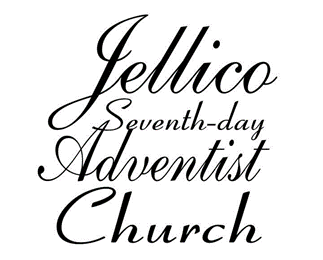 Seasons of LifeNovember 18, 2023PreludeKaren PiresKaren PiresKaren PiresKaren PiresKaren PiresKaren PiresCall to WorshipDarryl WilkensDarryl WilkensHymn of Praise“Now Thank We All Our God”“Now Thank We All Our God”“Now Thank We All Our God”“Now Thank We All Our God”“Now Thank We All Our God”“Now Thank We All Our God”#559Pastoral Prayer“Praises & Concerns/”Cares Chorus”“Praises & Concerns/”Cares Chorus”“Praises & Concerns/”Cares Chorus”“Praises & Concerns/”Cares Chorus”Darryl WilkensDarryl WilkensDarryl WilkensWorship in GivingChurch BudgetChurch BudgetChurch BudgetChurch BudgetChurch BudgetDarryl WilkensDarryl WilkensOffertoryKaren PiresKaren PiresKaren PiresKaren PiresKaren PiresDoxology/PrayerDarryl WilkensDarryl WilkensDarryl WilkensSpecial MusicPastor PiresPastor PiresPastor PiresPastor PiresSermon“Seasons of Life”“Seasons of Life”“Seasons of Life”“Seasons of Life”“Seasons of Life”“Seasons of Life”Pastor PiresClosing Song“All the Way”“All the Way”“All the Way”“All the Way”“All the Way”“All the Way”51#6PrayerPastor PiresPostludeKaren PiresKaren PiresChurch BudgetChurch BudgetReceived for Budget this Month$2,884.68Monthly Budget$8,930.00Under – Year to Date$14,258.36Remember Online Giving!Remember Online Giving!Weekly Prayer Meeting OptionsWeekly Prayer Meeting OptionsWeekly Prayer Meeting OptionsLinda’s Community Service Study Group Cancelled, until after the holidays.Cancelled, until after the holidays.Church Prayer Meeting 6 pmWed.Hadassah’s Bible Study Group6 pmFri.Pastor Kevin Pires can be reached at803-403-3538 / kevinkarenp@gmail.comOff Day:  MondayHead Elder: Steve Boone423-494-8290Linda Eaves, Community Services:423-784-6193Hours: Tues. 2-5p  Thurs. 9a-1 pBulletin deadline is WednesdayKaren Pires: 803-727-2214karensjoy@gmail.comAdventist Online Giving Apps – https://adventistgiving.org/ https://jellicotn.adventistchurch.org/